St. Mary Catholic Secondary School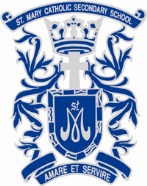 Nomination FormI nominate _______________________________________ for a position on the School Council.Nominator:_______________________________          _________________________________(Name – Please Print)	(Signature)ACCEPTANCE FORMI, __________________, currently have a child/children attending St. Mary Catholic Secondary School.I am/am not (circle one) a Separate School Supporter (as defined by the Education Act to mean “an English-language Roman Catholic board supporter or a French-language separate district school board supporter”).I am willing to stand for election.As a member of St. Mary Catholic School Council I, __________________________, do solemnly swear to uphold the tenets and beliefs of the Roman Catholic Faith.I will model and promote the Mission Statement of the Durham Catholic District School Board and support the academic, physical, emotional and spiritual development of our students.I agree to abide by the guidelines established in the School Council’s Constitution.(Signature)(Address) (Home Phone Number)                                   (Business Phone Number)